ПОЙТЕ ВМЕСТЕ С НАМИ.Ладушки, ладошки!Ладушки, ладошки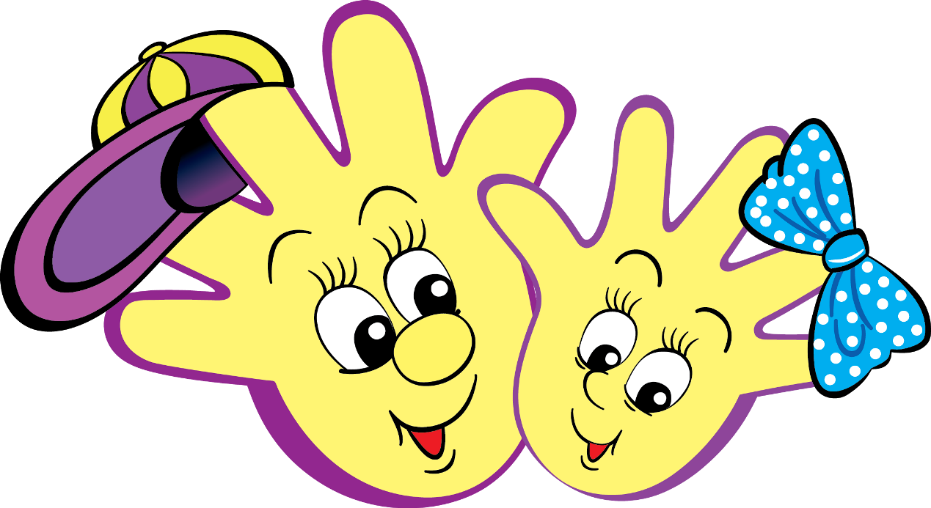 Звонкие хлопошки.Хлопали в ладошки,Отдохнем немножко.Да! Ладошки плясали,Деток забавляли.Ля-ля-ля, ля-ля -ля,Ля-ля-ля, ля-ля -ля,Ля!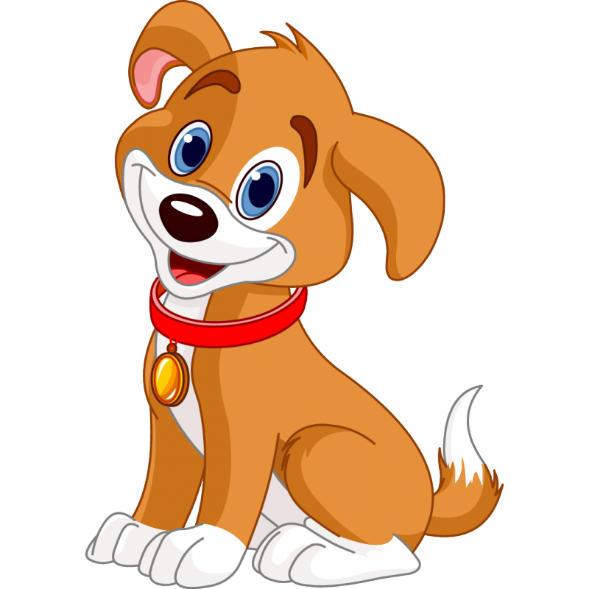                                                      Собачка.                                                         К нам пришла собачка,                                                                   Умная собачка.                                                                   С детками играет,                                                                   Очень громко лает,                                                                   Гав! Гав! Гав! Гав! Гав!                                               .